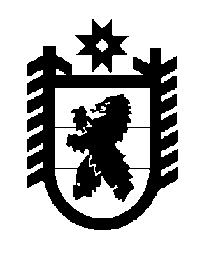 Российская Федерация Республика Карелия    ПРАВИТЕЛЬСТВО РЕСПУБЛИКИ КАРЕЛИЯПОСТАНОВЛЕНИЕот 13 мая 2013 года № 152-Пг. Петрозаводск Об утверждении Перечня должностных лиц Министерства экономического развития Республики Карелия, осуществляющих в соответствии с законодательством Российской Федерации контроль за соблюдением лицензиатами соответствующих лицензионных требований и условий при осуществлении заготовки, хранения, переработки и реализации лома черных и цветных металловВ соответствии с частью 1 статьи 5 Федерального закона от                       26 декабря 2008 года № 294-ФЗ «О защите прав юридических лиц и индивидуальных предпринимателей при осуществлении государственного контроля (надзора) и муниципального контроля», Федеральным законом           от 4 мая 2011 года № 99-ФЗ «О лицензировании отдельных видов деятельности», Положением о Министерстве экономического развития Республики Карелия, утвержденного постановлением Правительства Республики Карелия от 8 октября 2010 года № 211-П, Правительство Республики Карелия п о с т а н о в л я е т: Утвердить прилагаемый Перечень должностных лиц Министерства экономического развития Республики Карелия, осуществляющих в соответствии с законодательством Российской Федерации контроль за соблюдением лицензиатами соответствующих лицензионных требований и условий при осуществлении заготовки, хранения, переработки и реализации лома черных и цветных металлов.            Глава Республики  Карелия                                                             А.П. ХудилайненУтвержден постановлениемПравительства Республики Карелия  от  13 мая 2013 года № 152-ППеречень должностных лиц Министерства экономического развития Республики Карелия, осуществляющих в соответствии с законодательством Российской Федерации контроль за соблюдением лицензиатами соответствующих лицензионных требований и условий при осуществлении заготовки, хранения, переработки и реализациилома черных и цветных металловЗаместитель Министра в соответствии с распределением компетенции между заместителями МинистраНачальник отдела торговой деятельности и лицензированияГлавный специалист отдела торговой деятельности и лицензированияВедущий специалист отдела торговой деятельности и лицензирования_______________